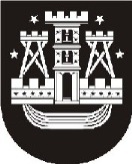 KLAIPĖDOS MIESTO SAVIVALDYBĖS ADMINISTRACIJOS DIREKTORIUSĮSAKYMASDĖL VIETOVĖS LYGMENS TERITORIJŲ PLANAVIMO DOKUMENTo RENGIMO TIKSLŲNr.KlaipėdaVadovaudamasis Lietuvos Respublikos teritorijų planavimo įstatymo 24 straipsnio 5 dalimi ir Klaipėdos miesto savivaldybės administracijos direktoriaus 2022 m. liepos 27 d. įsakymu Nr. AD1- 983 „Dėl pritarimo iniciatyvai rengti vietovės lygmens teritorijų planavimo dokumentą“:1. Nustatau, kad pradedamas rengti vietovės lygmens teritorijų planavimo dokumentas – teritorijos, apimančios žemės sklypus, kurių kadastriniai Nr. 2101/0039:445 ir 2101/0039:411, detalusis planas. Detaliojo plano rengimo tikslai – teisės aktų nustatyta tvarka atlikti žemės sklypų ribų ir plotų pakeitimus (sujungiant ir padalijant į sklypus) ir, detalizuojant bendrojo plano sprendinius, nustatyti teritorijos naudojimo reglamento reikalavimus, neprieštaraujančius įstatymų ir kitų teisės aktų reikalavimams bei Teritorijų planavimo įstatymo 4 straipsnio 4 dalyje nurodytų teritorijų planavimo dokumentų sprendiniams (keičiant žemės sklypų naudojimo paskirtį). 2. Įpareigoju Urbanistikos ir architektūros skyrių parengti planavimo darbų programą, teritorijų planavimo proceso inicijavimo sutarties projektą ir pateikti teritorijų planavimo dokumento rengimo iniciatoriui UAB „Gaudesta“.3. Įpareigoju Urbanistikos ir architektūros skyrių paskelbti šį įsakymą Klaipėdos miesto savivaldybės interneto svetainėje ir Lietuvos Respublikos teritorijų planavimo dokumentų rengimo ir teritorijų planavimo proceso valstybinės priežiūros informacinėje sistemoje (TPDRIS).Šis įsakymas gali būti skundžiamas Lietuvos administracinių ginčų komisijos Klaipėdos apygardos skyriui (H. Manto g. 37, 92236 Klaipėda) arba Regionų apygardos administraciniam teismui, skundą (prašymą) paduodant bet kuriuose šio teismo rūmuose, per vieną mėnesį nuo šio įsakymo paskelbimo dienos.Savivaldybės administracijos direktoriusGintaras Neniškis